Mental Health/Substance Use Action Team 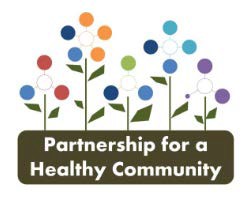 Meeting MinutesDATE: 02/24/2020 TIME: 9:00 AM Location: Woodford County Health Department  Present: Katelyn Hansen, Kerri Viets, Elise Albers, Becky Turner, Kim Keenan, Andrea Ingwersen, Lisa Maynard, Jan Leonard, Amanda Marcanio, Amy Roberts, Kate Green, Chris Schaffner, George McKenna, Michele Carmichael, Tim Bromley, Beth Crider, Lisa Allen, Holly Bill, Monica Hendrickson, Denise Backes, Courtney Miller (for Cheryl Crowe), Tricia Larson, Joanie Montoya, & Sarah McCafferty Agency Highlights-Log onto the Healthy HOI website and participate in the forums -Share information on your agency on both the Mental Health & Substance Use discussion boards-Ongoing discussion boards are there as well-Do the survey via Survey Monkey	-Survey was sent out in the agenda and is posted on the forumsReview approved CHIP documents-Review the dashboard within the breakout teams Action Teams Breakout (Recap)Healthcare-Need to focus on healthcare’s view on Mental Health First Aid-Looking for gaps in services and locations-What’s been done?-Who has imbedded Social Workers?-Identify age ranges for youth-Prescription drug programs/take backs -Needing to get baseline dataEducation/Trainings-Lots of goals/objectives-Establishing baselines for different areas-Learning about contributing agencies-What happens if funding is lost?-Can other funding be found if lost?-What do we do, where can we serve?-Put together a spreadsheet on Google Doc & post on website forum	-First tab – resource list -Schools have so many programs reaching out, but how do they know what the good ones are?-School mandates list-Be the hub for real/quality educationCriminal Justice/Harm Reduction-Collecting data-Getting a baseline for those suffering from homelessness-Overlaps of Mental Health/ Substance use and homelessness-Causes of homelessnessMember Announcements-February 27: Marijuana Legalization Discussion 1:30-3:00 at Tazewell County Justice Center. Contact sara@tchd.net to RSVP-March 11: Jolt at 10:00 – Prairie State Legal Services talking about getting your records expunged-March 11: Breakout sessions of a variety of topics for children at Methodist College. Contact George McKenna for questions. -April 4: Peoria Recovery Project 10:00-3:00 at Warehouse on State. Raise awareness around Mental Health and Substance Use. $40 booth feeNext Meeting: Monday, March 30, 2020 @ 9:00 am – Peoria/City County Health Department